Муниципальное бюджетное вечернее (сменное) общеобразовательное учреждение«Вечерняя (сменная) общеобразовательная школа № 17»Австралийский Союз(открытый урок по географии в 7 классе)Подготовила и провела:               учитель географии  Милято Г.В.Новокузнецк, 2014Тема: Австралийский Союз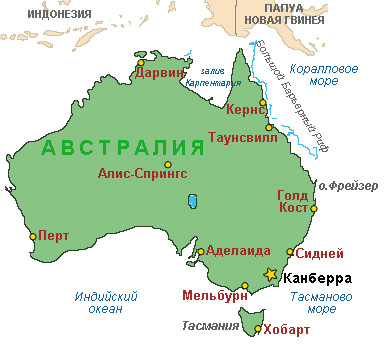 Цель урока: создать условия для осознания и осмысления системы знаний и общеучебных и специальных умений по теме: «Австралийский союз», используя интерактивные презентации.Задачи урока: Образовательный аспект: в результате анализа различных источников географических знаний сформировать представление об Австралии, ЭГП страны, природных условиях и ресурсах, населении;выявить причины экономического и политического лидерства страны на мировом уровне;показать привлекательность и неповторимость, красоту и величие Австралии:показать учащимся целесообразность использования мультимедиа-технологий в компьютерных презентациях.Развивающий аспект: формировать умения работать с картой и дополнительной литературой, отстаивать свою точку зрения, доказывать ее, систематизировать большой блок знаний;формировать умение учащихся работать с ресурсами Интернет:развивать кругозор учащихся, логическое мышление.Воспитательный аспект: способствовать воспитанию интереса к познанию жизни других народов и стран;воспитывать ответственность, организованность, самостоятельность.Оборудование: мультимедиа установка,  атласы, карты, учебник, презентацияСЛАЙД 1 Австралия — страна наоборот.  Она располагается над нами.  Там, очевидно, ходят вверх ногами;  Там наизнанку вывернутый год.  Там расцветают в октябре сады,  Там в январе, а не в июле лето,  Там протекают реки без воды.  (Они в пустыне пропадают где-то.)  Там в зарослях следы бескрылых птиц,  Там кошкам в пищу достаются змеи,  Рождаются зверята из яиц,  И там собаки лаять не умеют.ХОД УРОКАI. Постановка цели и задач урокаСЛАЙД 2Ребята, мы продолжаем с вами путешествие по удивительно красивому и очень необычному материку Земли – Австралии. Австралия привлекательна своей природой, но большой интерес вызывает не только она, но и конечно, население страны. Сегодня мы будем говорить о государстве, который занимает весь материк Австралия – Австралийский Союз.СЛАЙД 3II. Объяснение новой темыЭкономико-географическое и геополитическое положение АвстралииСегодня мы продолжаем наше путешествие по Австралии. А теперь я хочу, чтобы вы вспомнили свои страноведческие знания, умели принять теоретические знания для приобретения новых знаний. Итак: Австралия – Самый маленький материк Земли. Он  находится в восточной части материка между 10 градусами и 39 градусами ю.ш. , а так же между 115 гр. и 154 гр. восточной долготы, его крайние точки Сев. Точка – мыс Йорк, Ю. точка – мыс Юго-Восточный, Вост. Точка – мыс Байрон, Зап. Точка – Стип-ПойнтАвстралия – самый … материк самый сухой материк.Рельеф Австралии в основном состоит из плоскогорий, но в Центральной Австралии встречаются низменности. Горы Австралии низкие, самая высокая Косцюшко –  2230 км. Горы в Австралии закончили своё образование давно – 230 млн. лет назад. В горах имеются полезные ископаемые: железо, каменный, бурый уголь, полиметаллические руды, олово, золото.В Австралии обильная растительность. В Австралии растут интересные деревья –  эвкалипты. За время существования сбрасываю кору, их листья всегда повернуты ребром к солнцу и не дают тени. Распространены также акации, бутылочные деревья, папоротники и бамбук.Животный мир весьма разнообразен. В северной части обитают страус эму, кенгуру, вомбаты, ехидна, лирохвост, попугаи, коала ( медведь с ценным мехом)На материке Австралия расположено государств, одно государство Австралийский Союз. Столица –  Канберра.Молодцы! А теперь мы приступаем с вами к изучению страноведческой характеристики Австралийского Союза.Исходя из запасов минеральных ресурсов, Австралия имеет хорошо оснащенную современным оборудованием горнодобывающую промышленность. Кроме того, сырьевая направленность экономики Австралии дает возможность обеспечить 26-27% экспортных поступлений страны. В Австралии достаточно высоко развиты отрасли обрабатывающей промышленности, машиностроение (автомобилестроение, электротехника, электроника).Население Австралии.А теперь давайте поговорим о населении Австралийского союза. Население Австралии состоит из состоит из коренного и пришлого. К коренному относятся австралийцы – аборигены, маори, меланезийцы и папуасы. К пришлому – англоавстралийцы, англоновозеландцы. Пришлое население изъясняется на англо – смешанном языке и истинным англичанам их очень трудно понять. Пришлое население выселило коренное на плохие малопригодные для земледелия земли.Отраслевая структура хозяйства, внешнеэкономические связи. Учитель географии:  Уровень развития экономики – это главный показатель хозяйственной оценки развития любой страны. III. Закрепление темы урока. Учитель географии. Мне бы очень хотелось, чтобы наш разговор об Австралии на этом не закончился. И мне хотелось бы закончит наш урок словами из книги Ж.Верна «Дети капитана Гранта», где Паганель говорил: «…Этот край самый любопытный на всем земном шаре! Его возникновение, растения, животные, климат – всё это удивляло, удивляет и ещё удивит ученых всего мира. Представьте себе, друзья мои, материк, который, образовываясь, поднимался из морских волн ни своей центральной частью, краями, как какое-то гигантское кольцо – материк; в середине которого есть наполовину испарившееся внутреннее море, где реки с каждым днем всё больше и больше высыхают, где нет влаги, ни в воздухе,  ни в почве,  где деревья ежегодно теряют не листья, а кору; где листья обращены к солнцу не поверхностью, а ребром и не дают тени… Самая причудливая, самая нелогическая страна из всех когда-либо существовавших». И если вы после всего увиденного и услышанного собираетесь посетить Австралию, предлагаем вам взять с собой  «Памятку оправляющемуся в Австралию»:IV. Подведение итогов урока. Заполнение листов оценки. Выставление оценок.V. Домашнее заданиеVI. Рефлексия1. На сегодняшнем уроке я:       –  узнал…       –  понял…– Спасибо за урок!